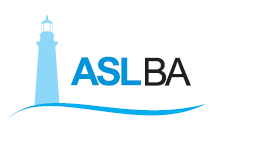 Alla ASL di ___________Responsabile Amministrativo Contributo ex l.r. n. 8/2017Via_____________________CAP Comune (Prov)Oggetto: Domanda di ammissione al contributo per il rimborso della spesa per l’acquisto di parrucca (l.r. n. 8/2017).SOGGETTO RICHIEDENTE A □ Soggetto beneficiario finaleB □ Soggetto diverso dal beneficiario finaleNota: tutte le informazioni e i dati comunicati all’atto di presentazione della domanda si intendono rilasciati in regime di autocertificazione (DPR 445/2000); la documentazione cartacea comprovante i requisiti previsti dall’Avviso sarà consegnata successivamente a seguito di espressa richiesta da parte della ASL competente. INDIVIDUAZIONE SOGGETTO RICHIEDENTE Richiede il beneficio:□ Soggetto beneficiario finale□ Soggetto parente o affine del beneficiario finale	Specificare relazione con il beneficiario CODICE FISCALE del Beneficiario finaleDATI ANAGRAFICI DEL SOGGETTO BENEFICIARIO FINALE Nome                                                                               Cognome Sesso      M   □	F   □ Luogo di nascita                                                                                                        Prov.  Data di nascita 	   giorno   	                            mese                                 anno                                       Luogo di residenza                                                                                                           Prov. Via/Corso/Strada                                                                                                                  n. civ.Luogo di domiciliazione                                                                                                 Prov. Via/Corso/Strada                                                                                                            n. civ.        Telefono                                                                                   EmailCognome e Nome del Medico di Medicina GeneraleNome                                                                                 Cognome Luogo di residenza                                                                                                           Prov. Denominazione della struttura del SSR o del SSN che ha attestato la patologia:Denominazione Luogo di residenza                                                                                                           Prov. DATI ANAGRAFICI SOGGETTO RICHIEDENTE DELEGATO (PARENTE O AFFINE O ALTRO)Nome                                                                                      Cognome Sesso      M   □	F   □ Luogo di nascita                                                                                                                Prov.  Data di nascita 	giorno   	                            mese                                 anno                                       Luogo di residenza                                                                                                          Prov. Via/Corso/Strada                                                                                                            n. civ.Luogo di domiciliazione                                                                                                Prov. Via/Corso/Strada                                                                                                           n. civ.Telefono                                                                                   EmailCODICE FISCALE  ************************************Il/La sottoscritto/a chiede l’ammissione al beneficio di cui alla L.R. n. 2 maggio 2017 n. 8 e a tal fine, consapevole delle sanzioni civili e penali cui potrà andare incontro in caso di dichiarazione mendace o di esibizione di atti falsi o contenenti dati non più rispondenti a verità (art. 76 del DPR n. 445/2000 e s.m.i.) e consapevole che le dichiarazioni non corrispondenti al vero e la mancata o intempestiva comunicazione delle predette variazioni comporteranno in ogni caso, oltre all’applicazione delle sanzioni di legge, il recupero delle somme che risultassero indebitamente versate per la fornitura di che trattasi, DICHIARA:1. Soggetto beneficiario finale percettore indennità di accompagnamento o comunque non autosufficiente ai sensi della quarta colonna del prospetto dell’Allegato 3 del DPCM n. 159/2013	 	SI 		NO  DICHIARA, inoltre:2.  di essere a conoscenza, in quanto informato ai sensi della l.n. 196/2003 e s.m.i., che i dati acquisiti con la presente autocertificazione sono trattati dagli enti interessati per lo svolgimento delle proprie funzioni connesse alla erogazione della misura economica;3. di trovarsi nella condizione di patologia di cui all’art. 1 della l. r. n. 8/2017;4. di avere acquistato in data successiva al 01.01.2017 una parrucca per una spesa complessiva di Euro_______________ (________________/00) come da documentazione allegata;5. di chiedere il rimborso in misura pari ad Euro _______________ (________________/00)e a tal fine allega la seguente documentazione, a pena di esclusione: fotocopia della tessera sanitaria del Soggetto beneficiario finale certificazione medica rilasciata dal Medico di Medicina Generale o specialista del SSN che attesti la patologia di tumore e il conseguente trattamento chemioterapico causa dell’alopecia; scontrino fiscale o fattura o ricevuta fiscale, relativo all’acquisto della parrucca nell’anno 2017; fotocopia di un documento di identità valido del Soggetto beneficiario finale (e, ove rilevi, del soggetto richiedente).MODALITA’ DI ACCREDITAMENTO DEL BENEFICIO ECONOMICO(da utilizzare previa verifica, in caso di ammissione al beneficio)□ Accreditamento  su c/c Intestato a IBANBanca                                                                          Filiale/Agenzia di AUTORIZZAZIONE AL TRATTAMENTO DEI DATI PERSONALIInformativa sulla privacy□ Accetto				□ Non accettoLuogo______________________________, Data_______________________________________							IN FEDE						_____________________________________